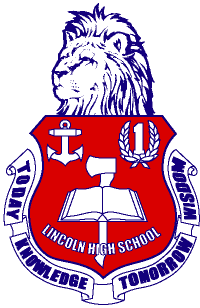 The Odyssey: Text-Based Discussion WebCP English 9On-Demand TaskStudent Name: ___________________________________Classroom Teacher: Mrs. MowryAdvisor: _______________________________________Section 1. Task Conditions\SCORE: